Making Satisfactory Academic Progress (SAP)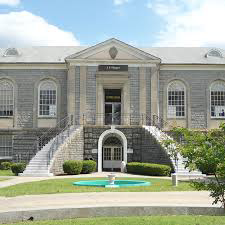 Each semester students are expected to make satisfactory academic progress towards completing their degree.  SAP is based on a students’ grade point average (GPA), the pace at which a degree program can be completed (Completion Rate) and the total amount of time allotted to complete a degree program.Bachelor’s Degree        Master of Divinity DegreeCumulative Attempted Hours(with transfer credit)*Minimum Cumulative Grade Point Average at Allen University (GPA)0-301.5031-601.7561-901.8091-Above2.00Cumulative Attempted Hours(with transfer credit)*Minimum Cumulative Grade Point Average at Allen University (GPA)0-182.5019-282.8029-462.9047-Above3.00